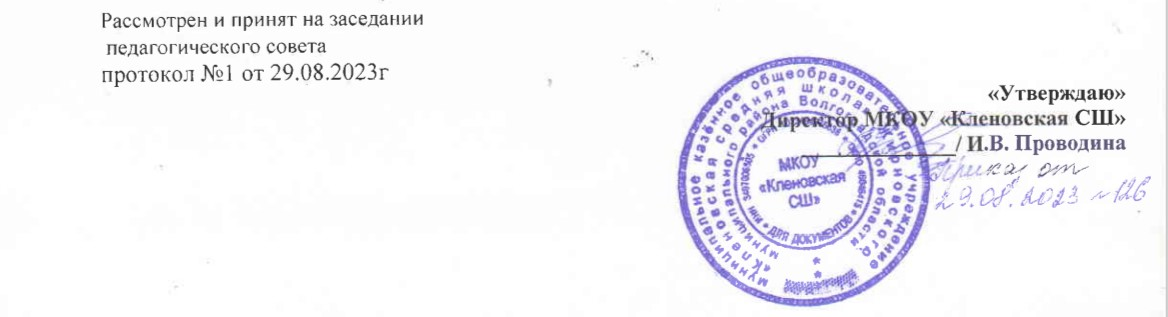 Недельный учебный план образования обучающихся с умственной отсталостью (интеллектуальными нарушениями):V-IX классыС учебным планом ознакомлены и согласны:Родитель: ____________            /_____________________________________Учитель:_____________             _____________________________________ПредметныеобластиПредметныеобластиУчебные предметы                      КлассыКоличество часов в неделюКоличество часов в неделюКоличество часов в неделюКоличество часов в неделюКоличество часов в неделюПредметныеобластиПредметныеобластиУчебные предметы                      КлассыVVIVIIVIIIIXВсегоI.Обязательная частьI.Обязательная частьI.Обязательная частьI.Обязательная частьI.Обязательная частьI.Обязательная частьI.Обязательная частьI.Обязательная частьI.Обязательная часть1. Язык и1. Язык и1.1. Русский язык5333320речевая1.2. Чтение3333320практика2. Математика2.1. Математика55555232.2. Информатика11133.1.Природоведение22---23. Естествознание3. Естествознание3.2. Биология--22283.3. География222284. Человек и4. Человек и4.1. Мир истории2---2общество4.2. Основы1222210социальной жизни4.3. История отечества--22265. Искусство5.1. Изобразительное111--3искусство5.2. Музыка111--16. Физическая6. Физическая6.1. Физическая3222215культуракультура7. Технологии7. Технологии7.1. Профильный труд6678835Итого: максимально допустимая недельная нагрузка обучающихсяИтого: максимально допустимая недельная нагрузка обучающихсяИтого: максимально допустимая недельная нагрузка обучающихся2830303030156II.Часть, формируемая участниками образовательных отношенийII.Часть, формируемая участниками образовательных отношенийII.Часть, формируемая участниками образовательных отношенийII.Часть, формируемая участниками образовательных отношенийII.Часть, формируемая участниками образовательных отношенийII.Часть, формируемая участниками образовательных отношенийII.Часть, формируемая участниками образовательных отношенийII.Часть, формируемая участниками образовательных отношенийII.Часть, формируемая участниками образовательных отношенийКоррекционно-развивающее направлениеКоррекционно-развивающее направлениеКоррекционно-развивающее направление6666630Внеурочная деятельностьВнеурочная деятельностьВнеурочная деятельность4444420Итого:Итого:Итого:101010101050Всего:Всего:Всего:3840424343206